附件2向市统计局申请政府信息“特快专递”式样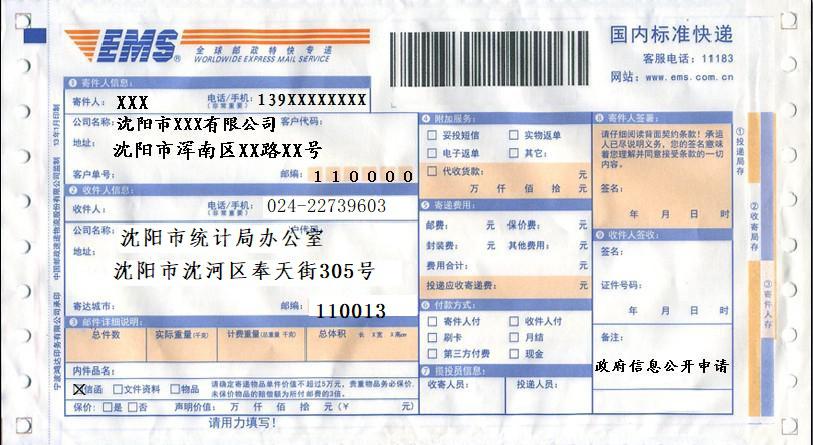 